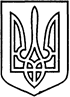 СЄВЄРОДОНЕЦЬКА МІСЬКА ВІЙСЬКОВО-ЦИВІЛЬНА АДМІНІСТРАЦІЯ  СЄВЄРОДОНЕЦЬКОГО РАЙОНУ  ЛУГАНСЬКОЇ  ОБЛАСТІРОЗПОРЯДЖЕННЯкерівника Сєвєродонецької міської військово-цивільної адміністрації                січня 2021  року                                                                   №      Про внесення змін до Розпорядження керівника Сєвєродонецької міської ВЦА «Про перейменування Відділу капітального будівництва військово- цивільної адміністрації м. Сєвєродонецьк» №8 від 03 березня 2021 року 	Керуючись Законами України «Про військово-цивільні адміністрації», «Про місцеве самоврядування в Україні», «Про службу в органах місцевого самоврядування», постановою Кабінету Міністрів України від 13.07.2016 року № 440 «Про затвердження порядку ведення Реєстру неприбуткових установ та організацій до Реєстру та виключення з Реєстру», тимчасово на період здійснення повноважень Сєвєродонецької міської військово-цивільної адміністрації Сєвєродонецького району Луганської областізобов’язую:Внести зміни до Розпорядження керівника Сєвєродонецької міської ВЦА «Про перейменування Відділу капітального будівництва військово – цивільної адміністрації м. Сєвєродонецьк» №8 від 03 березня 2021, а саме п. 2 Розпорядження керівника Сєвєродонецької міської ВЦА «Про перейменування Відділу капітального будівництва військово – цивільної адміністрації м. Сєвєродонецьк» №8 від 03 березня 2021 викласти в новій редакції: Затвердити Положення про Відділ капітального будівництва Сєвєродонецької міської військово – цивільної адміністрації Сєвєродонецького району Луганської області (в новій редакції) (додається).Вважати таким, що втратив чинність п.2 Розпорядження керівника Сєвєродонецької міської ВЦА «Про перейменування Відділу капітального будівництва військово – цивільної адміністрації м. Сєвєродонецьк» №8 від 03 березня 2021 року. Дане розпорядження підлягає оприлюдненню.Контроль за виконанням даного розпорядження залишаю за собою.Керівник Сєвєродонецької міськоївійськово-цивільної адміністрації  		                Олександр СТРЮК 